Name: __________________________________   Date: _________________Draw hands on the clock to show the time written below it. Then show each time on the number line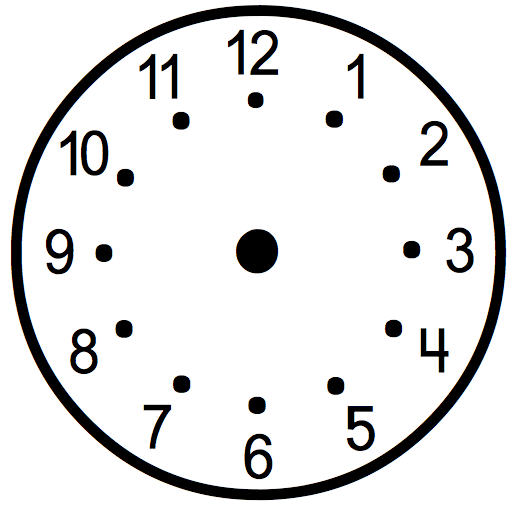 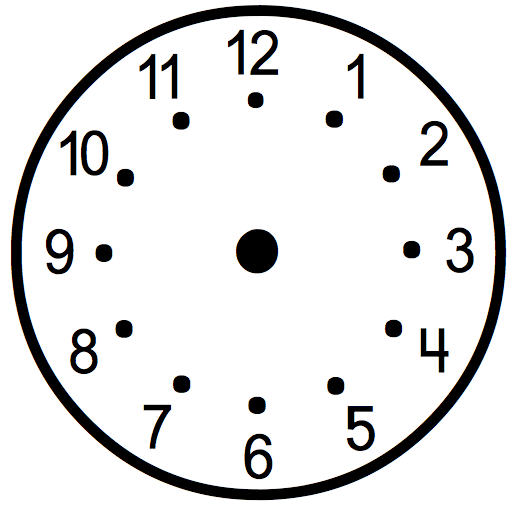 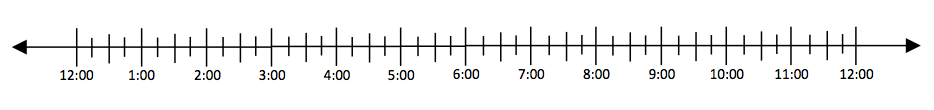 Create a time and write it below the clock and show it on the clock.Then show each time on the number line below.